竞价文件采购方式：线上竞价项目名称：肇庆监狱伙房标识牌及防撞护角采购项目广东省肇庆监狱云采链（广州）信息科技有限公司二〇二四年四月第一章 竞价须知本项目通过云采链线上采购一体化平台（www.choicelink.cn）进行竞价，参与竞价的供应商必须登录平台进行注册，注册成功后方可参与项目竞价。语言要求供应商提交的响应文件以及供应商与采购人或平台就有关项目的所有来往函电均应使用中文书写。供应商提交的文件或资料可以用另一种语言，但相应内容应附有中文翻译本，由翻译机构盖章或者翻译人员签名。两种语言不一致时以中文翻译本为准。在云采链平台参与项目竞价后放弃成交资格超过三次（含三次）的供应商连同该供应商同一法人名下所有公司将被列入平台黑名单，永久不得参与平台的项目竞价。竞价须知竞价说明参与竞价的供应商应承担所有与准备和参加竞价有关的费用，不论竞价的结果如何，采购人和代理机构均无义务和责任承担这些费用。参与竞价的供应商必须按竞价附件的格式填写，不得随意增加或删除表格内容。除单价、金额或项目要求填写的内容外，不得擅自改动竞价附件内容，否则将有可能影响成交结果，不推荐为成交候选人。参与竞价的供应商需对采购需求书的所有条款进行整体响应，采购需求书条款若有一条负偏离或不响应，不推荐为成交候选人。若成交供应商自身原因无法完成本项目，则采购人有权利保留追究责任。成交供应商因自身原因被取消成交资格，采购人可重新启动采购或按竞价公告规定顺延推选符合要求的供应商作为成交供应商。若本项目竞价采购失败，采购人将重新采购，届时采购人有权根据项目具体情况，决定重新采购项目的采购方式。成交供应商若无正当理由恶意放弃成交资格，采购人有权将拒绝其参加本项目重新组织的竞价采购活动。如采购人或代理机构在审核或复核参与竞价的供应商所提交的竞价资料时，供应商须无条件配合；期间若发现存在弄虚作假或相关的失信记录或违反国家法律法规等相关的不良情形，采购人可取消其成交资格并保留追究责任的权力。参与竞价的供应商向我司咨询的有关项目事项，一切以竞价文件规定和竞价公告规定以及本公司的书面答复为准，其他一切形式均为个人意见，不代表本公司的意见。参与竞价的供应商应认真阅读、并充分理解竞价文件的全部内容（包括所有的补充、修改内容重要事项、格式、条款、服务要求和技术规范、参数及要求等）。供应商没有按照竞价文件要求提交全部资料，或者参与竞价所上传的文件没有对竞价文件在各方面都作出实质性响应是供应商的风险，有可能导致其竞价被拒绝，或被认定为无效竞价。采购人有权拒绝接受任何不合格的货物或服务，由此产生的费用及相关后果均由成交供应商自行承担。供应商认为竞价结果损害其权益的，应按照云采链平台相关指引在规定的时间内向采购人或代理机构提交书面质疑，不提交的视为无异议，逾期提交将不予受理。本竞价公告和竞价文件的解释权归“云采链线上采购一体化平台”所有。竞价文件的澄清或修改采购人或者采购代理机构可以对已发出的竞价文件进行必要的澄清或者修改。澄清或者修改的内容将在云采链平台上发布澄清（更正/变更）公告。无论澄清或者修改的内容是否影响竞价，平台将以短信形式通知所有的报名供应商；报名供应商应按要求履行相应的义务；如报名截止时间少于一个工作日的，采购人或者采购代理机构应当相应顺延报名的截止时间。采购人或者采购代理机构发出的澄清或修改（更正/变更）的内容为竞价文件的组成部分，并对供应商具有约束力。报名要求（参与竞价的供应商资质要求: 报名时需要提供以下盖章资料，并对上传的报名文件资料承担责任）提供在中华人民共和国境内注册的法人或其他组织的营业执照或事业单位法人证书或社会团体法人登记证书复印件，如响应供应商为自然人的提供自然人身份证明复印件；如国家另有规定的，则从其规定（分公司参与竞价，须取得具有法人资格的总公司（总所）出具给分公司的授权书，并提供总公司（总所）和分公司的营业执照（执业许可证）复印件。已由总公司（总所）授权的，总公司（总所）取得的相关资质证书对分公司有效，法律法规或者行业另有规定的除外）；报名供应商须是：具有良好的商业信誉和健全的财务会计制度；有依法缴纳税收和社会保障资金的良好记录；具有履行合同所必需的设备和专业技术能力；参加采购活动前3年内在经营活动中没有重大违法记录的书面声明；具备法律、行政法规规定的其他条件；法定代表人或单位负责人与所参投的本项目其他供应商的法定代表人或单位负责人不为同一人且与其他供应商之间不存在直接控股、管理关系；本项目不接受转包分包且不接受联合体参与竞价（提供《供应商资格声明函》，格式见附件）；供应商完全响应本项目采购需求的条款、内容及要求的，提供采购需求书响应声明函即可，格式详见附件。报价要求（报价时需要提供以下盖章资料，并对上传的竞价文件资料承担责任）通过报名供应商应根据本公告要求，在规定的竞价时间内对采购项目进行报价，同时按本公告要求完整、真实、准确地填写并上传相应报价附件（上传报价表）。公告中的报价次数指报价期间供应商可进行的最多报价次数。如报价次数为2次，指供应商最多可进行2次报价。如供应商只进行1次报价，则以此次报价为准；如供应商因报价有误或其他原因需重新进行第2次报价，则以第2次报价为准，以此类推。确定成交候选人本项目以最低价成交的方式确定成交供应商。报价时间截止后，系统按报价（经价格核准后的价格）由低到高顺序排列，报价最低的为第一成交候选人，报价相同的，按报价时间在前的为第一成交候选人；报价次低的为第二成交候选人，以此类推。无效报价参与竞价的供应商报价超过最高限价或低于最低限价或超过项目对应产品单项最高限价的视为无效报价。参与竞价的供应商须提供本项目要求的资质文件，如果不按公告规定或竞价文件要求等相关规定提供符合要求的资质文件，将被视为无效报价。参与竞价的供应商须对本项目采购内容进行整体报价，任何只对其中一部分内容进行的报价都被视为无效报价。报价表以及有报价供应商落款的报价文件必须加盖报价供应商公章，否则视为无效报价。大写金额和小写金额不一致的，以大写金额为准；单价金额小数点或者百分比有明显错位的，以报价表的总价为准，并修改单价；总价金额与按单价汇总金额不一致的，以单价金额计算结果为准；不接受总价优惠折扣形式的报价，供应商应将对项目的优惠直接在清单报价中体现出来。如果供应商不接受对其错误的更正，其报价将被视为无效报价。按有关法律、法规、规章属于报价无效的。有下列情形之一的，视为串通竞价，其报价无效：存在单位负责人为同一人或存在控股、管理关系的不同单位参与同一竞价项目；不同供应商的响应文件由同一单位或者个人编制；不同供应商委托同一单位或者个人办理竞价事宜；不同供应商使用同一IP地址参与竞价；不同供应商的响应文件载明的项目管理成员或者联系人员为同一人；不同供应商的响应文件异常一致或者报价呈规律性差异；不同供应商的响应文件相互混淆；不同供应商的平台使用费从同一单位或者个人的账户转出。竞价活动失败出现下列情况的，本项目竞价活动失败：有效报名供应商不足3家；有效报价供应商不足3家。2.出现影响采购公正的违法、违规行为的。3.因重大变故，采购任务取消的。使用费1.成交供应商须向平台服务商云采链线上采购一体化平台缴纳平台使用费，金额为成交金额的1.5%（四舍五入取整数）。2.成交供应商无正当理由放弃成交资格的必须按竞价公告等相关规定缴纳相应的平台使用费。3.如确实因不可抗力放弃成交资格的，应在不可抗力发生后三个工作日内予以通知采购代理机构并提供相关的证明；如逾期，采购代理机构不予退还平台使用费。联系方式1、采购人联系人及联系方式：
广东省肇庆监狱业务咨询部门电话 0758-3173863。
2、纪检监督部门：
广东省肇庆监狱纪检监督部门电话0758—3173809。3、扫码关注微信公众号“云采链互联服务平台”，即可在线咨询相关事项。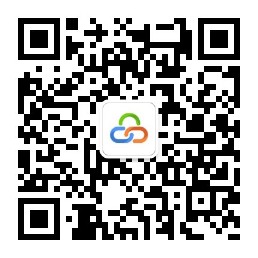 第二章 采购需求书说明：响应供应商须对本项目进行整体响应，任何只对其中一部分进行的响应都被视为无效响应。 项目一览表项目概况（一）项目名称：肇庆监狱伙房标识牌及防撞护角采购项目（一）最高限价：人民币19303.00元（三）项目总体要求：采购人一次性采购货物。成交结果确认后，成交供应商在接到采购人通知(电传)后，必须在15个日历天内按采购清单将货物运送到采购人指定地点。如有退换货，成交供应商应在以退换货当日起计算，3日内将新的货物送达采购人指定地点。货物清单基本要求（一）产品以采购人的实物样板或采购人确认的设计图为准，成交供应商提供的货物必须与上述表格所规定的内容一致。（二）本项目报价包含税费、运输费、人工费、设计费、安装费等一切费用在内，不再另行增加费用支出。（三）由于采购人单位的特殊性，成交供应商应遵守采购人监管规定以及保密要求。（四）成交供应商须按供应商品的销售额开具国家正式发票。合同货物验收货物验收在采购人和成交供应商双方共同参与下按国家有关的规定、规范进行；验收时如发现所交付的货物有短装、次品、损坏或其它不符合本项目合同规定之情形者，采购人应作出详尽的现场记录，或由采购人、成交供应商双方签署备忘录。此现场记录或备忘录可用作补充、缺失和更换损坏部件的有效证据。因此产生的有关费用由成交供应商承担；如果合同货物运输和安装过程中因事故造成货物短缺、损坏，成交供应商应及时安排补货、换货， 以保证合同货物安装的成功完成。换货的相关费用由成交供应商承担；成交供应商保证合同项下提供的货物不侵犯任何第三方的专利、商标或版权。否则，成交供应商须承担对第三方的专利或版权的侵权责任并承担因此而发生的所有费用。交付验收标准依次序对照适用标准符合中华人民共和国国家安全质量标准、环保标准或行业标准；符合竞价文件和响应承诺中采购人认可的合理最佳配置、参数及各项要求；货物要求货物为原制造商制造的全新产品，无侵权行为、表面无划损、无任何缺陷隐患，在中国境内可依常规安全合法使用。包装和运输成交供应商应提供运至交付地点所需要的包装，包装应符合经济、牢固、美观的要求，采取防潮、防晒、防锈、防振及防止其它损坏的必要措施，以防止货物在运转中损坏或变质。包装必须要符合相关法律、法规的要求，包括与环境、职业健康和安全有关的法律、法规标准。运输包装应根据产品的特点及国家相关标准标注有相应的运输标志。成交供应商负责将货物运输并卸载到采购人指定地点。安装要求成交供应商必须依照竞价文件的要求和响应文件的承诺，将货物安装并调试至正常运行的最佳状态。合同货物安装① 成交供应商负责合同货物的安装，一切费用由成交供应商负责。② 成交供应商安装时须对各安装场地内的其他货物、设施有良好保护措施。结算及付款方式：（一）送货验收合格后30天内，凭成交供应商提供的正规发票和项目验收资料，采购人在收到正规发票的30个工作日内通过银行转账方式一次性将采购金额支付给成交供应商。争议解决方式本项目发生争议，由双方友好协商或调解解决，协商或调解不成时可以向采购人所在地人民法院提起诉讼（在诉讼期间，除有争议部分事项外，合同其他部分仍继续履行）。不可抗力（一）由于不可预见、不可避免、不可克服等不可抗力的原因，一方不能履行合同义务的，应当在不可抗力发生之日起 14 天内以书面形式通知对方，证明不可抗力事件的存在。（二）不可抗力事件发生后，采购人和成交供应商应当积极寻求以合理的方式履行合同。如不可抗力无法消除，致使合同目的无法实现的，双方均有权解除合同，且均不互相索赔。第三章 报价附件报 价 表注：供应商必须按报价表的格式填写，不得增加或删除表格内容。除单价、金额或项目要求填写的内容外，不得擅自改动报价表内容，否则将有可能影响成交结果，不推荐为成交候选人；所有价格均系用人民币表示，单位为元，均为含税价；平台上报价与报价表合计不一致的，以报价表合计（经价格核准后的价格）为准。供应商名称（单位盖公章）：          日期：         采购需求书响应声明函致：广东省肇庆监狱、云采链（广州）信息科技有限公司关于贵单位、贵司发布肇庆监狱伙房标识牌及防撞护角采购项目的竞价公告，本公司（企业）愿意参加竞价活动，并作出如下声明：本公司（企业）承诺在报名时已对于采购需求书中的各项条款、内容及要求给予充分考虑，明确承诺对于本项目的采购需求中的各项条款、内容及要求均为完全响应，不存在任意一条负偏离或不响应的情况。本公司（企业）清楚，若对于采购需求书各项条款存在任意一条负偏离或不响应的情况，不被推荐为成交候选人的要求。本公司（企业）承诺在本次采购活动中，如有违法、违规、弄虚作假行为，所造成的损失、不良后果及法律责任，一律由我公司（企业）承担。备注：本声明函必须提供且内容不得擅自删改，否则视为响应无效。本声明函如有虚假或与事实不符的，作无效报价处理。供应商名称（单位盖公章）：          日期：          供应商资格声明函致：广东省肇庆监狱、云采链（广州）信息科技有限公司：关于贵单位、贵司发布肇庆监狱伙房标识牌及防撞护角采购项目的竞价公告，本公司（企业）愿意参加竞价活动，并作出如下声明：一、本公司（企业）具备：（一）具有独立承担民事责任的能力；（二）具有良好的商业信誉和健全的财务会计制度； （三）具有履行合同所必需的设备和专业技术能力；（四）有依法缴纳税收和社会保障资金的良好记录；（五）本单位（如前三年内有名称变更的，含变更前名称）参加采购活动前三年内，在经营活动中没有重大违法记录（重大违法记录是指因违法经营受到刑事处罚或责令停产停业、吊销许可证或者执照、较大数额罚款等行政处罚）；（六）法律、行政法规规定的其他条件。二、本公司（企业）的法定代表人或单位负责人与所参投的本项目其他供应商的法定代表人或单位负责人不为同一人且与其他供应商之间不存在直接控股、管理关系。三、本公司（企业）在本项目中不转包分包且不联合竞价。本公司（企业）承诺在本次采购活动中，如有违法、违规、弄虚作假行为，所造成的损失、不良后果及法律责任，一律由我公司（企业）承担。特此声明！备注：本声明函必须提供且内容不得擅自删改，否则视为响应无效。本声明函如有虚假或与事实不符的，作无效报价处理。供应商名称（单位盖公章）：          日期：          采购内容数量交货期限最高限价肇庆监狱伙房标识牌及防撞护角采购项目1批成交供应商在接到采购人通知(电传)后，必须在15个日历天内按采购清单将货物运送到采购人指定地点人民币19303.00元序号类别标识牌名称/防撞护角名称材质及规格数量单位1伙房标识牌衣服晾晒区材质：5厘PVC密度板，彩印UV内容，尺寸：45*16cm1块2伙房标识牌罪犯沐浴区材质：5厘PVC密度板，彩印UV内容，尺寸：45*16cm1块3伙房标识牌罪犯休息区材质：5厘PVC密度板，彩印UV内容，尺寸：45*16cm1块4伙房标识牌餐车清洗区材质：5厘PVC密度板，彩印UV内容，尺寸：45*16cm1块5伙房标识牌托盘清洗区材质：5厘PVC密度板，彩印UV内容，尺寸：45*16cm1块6伙房标识牌次氯酸钠制造区材质：5厘PVC密度板，彩印UV内容，尺寸：45*16cm1块7伙房标识牌厨余垃圾处理区材质：5厘PVC密度板，彩印UV内容，尺寸：45*16cm1块8伙房标识牌罪犯生活物资验收工作指引（摘录）材质：车贴哑膜裱光面板，包银边，尺寸：300*120cm1张9伙房标识牌天燃气安全用气须知材质：2+2厘亚克力板，UV彩印，双层对夹，尺寸：80*100cm2块10伙房标识牌ZW-813型号  打碎机材质：2+2厘亚克力板，UV彩印，双层对夹，尺寸：80*100cm1块11伙房标识牌ZW-821型号  姜丝机材质：3厘亚克力板，UV彩印，背贴保护膜，尺寸：30*40cm1块12伙房标识牌ZW-2518型号 清洗去皮机材质：3厘亚克力板，UV彩印，背贴保护膜，尺寸：30*40cm1块13伙房标识牌ZW-2500A型号 分瓣机材质：3厘亚克力板，UV彩印，背贴保护膜，尺寸：30*40cm1块14伙房标识牌ZW-2506型号 大型叶菜切菜机材质：3厘亚克力板，UV彩印，背贴保护膜，尺寸：30*40cm1块15伙房标识牌ZW-2519型号 冻肉切块机材质：3厘亚克力板，UV彩印，背贴保护膜，尺寸：30*40cm2块16伙房标识牌ZW-2523 A型 杀鱼机材质：3厘亚克力板，UV彩印，背贴保护膜，尺寸：30*40cm1块17伙房标识牌SQ切火腿机材质：3厘亚克力板，UV彩印，背贴保护膜，尺寸：30*40cm1块18伙房标识牌消毒液发生器材质：3厘亚克力板，UV彩印，背贴保护膜，尺寸：30*40cm1块19伙房标识牌餐厨垃圾处理器材质：3厘亚克力板，UV彩印，背贴保护膜，尺寸：30*40cm1块20伙房标识牌长龙式清洗消毒烘干一体机材质：3厘亚克力板，UV彩印，背贴保护膜，尺寸：30*40cm1块21伙房标识牌双缺双淋自动餐具除渣机材质：3厘亚克力板，UV彩印，背贴保护膜，尺寸：30*40cm1块22伙房标识牌永强和面机材质：3厘亚克力板，UV彩印，背贴保护膜，尺寸：30*40cm1块23伙房标识牌和面机材质：3厘亚克力板，UV彩印，背贴保护膜，尺寸：30*40cm1块24伙房标识牌打蛋机材质：3厘亚克力板，UV彩印，背贴保护膜，尺寸：30*40cm1块25伙房标识牌馒头机材质：3厘亚克力板，UV彩印，背贴保护膜，尺寸：30*40cm1块26伙房标识牌FX-30面包发酵箱材质：3厘亚克力板，UV彩印，背贴保护膜，尺寸：30*40cm1块27伙房标识牌YXD-90C商用箱式电烤炉材质：3厘亚克力板，UV彩印，背贴保护膜，尺寸：30*40cm1块28伙房标识牌冬瓜去皮机材质：3厘亚克力板，UV彩印，背贴保护膜，尺寸：30*40cm1块29伙房标识牌南瓜去皮机材质：3厘亚克力板，UV彩印，背贴保护膜，尺寸：30*40cm1块30伙房标识牌鸡鸭带骨切块机材质：3厘亚克力板，UV彩印，背贴保护膜，尺寸：30*40cm1块31伙房标识牌燃气炒菜炉材质：3厘亚克力板，UV彩印，背贴保护膜，尺寸：30*40cm1块32伙房标识牌蒸饭柜材质：3厘亚克力板，UV彩印，背贴保护膜，尺寸：30*40cm1块33伙房标识牌自动炒菜机材质：3厘亚克力板，UV彩印，背贴保护膜，尺寸：30*40cm1块34伙房标识牌汤炉材质：3厘亚克力板，UV彩印，背贴保护膜，尺寸：30*40cm1块35伙房标识牌切肉切鱼机材质：3厘亚克力板，UV彩印，背贴保护膜，尺寸：30*40cm1块36伙房标识牌ZW-813型号  打碎机材质：5+3双层亚克力透明夹画，含广告钉 含打斜边抛光，尺寸：有机玻璃大小120*100cm，背胶画面尺寸103*96cm1套37伙房标识牌ZW-821型号  姜丝机材质：5+3双层亚克力透明夹画，含广告钉 含打斜边抛光，尺寸：有机玻璃大小120*100cm，背胶画面尺寸103*96cm1套38伙房标识牌ZW-2518型号 清洗去皮机材质：5+3双层亚克力透明夹画，含广告钉 含打斜边抛光，尺寸：有机玻璃大小120*100cm，背胶画面尺寸103*96cm1套39伙房标识牌ZW-2500A型号 分瓣机材质：5+3双层亚克力透明夹画，含广告钉 含打斜边抛光，尺寸：有机玻璃大小120*100cm，背胶画面尺寸103*96cm1套40伙房标识牌ZW-2506型号 大型叶菜切菜机材质：5+3双层亚克力透明夹画，含广告钉 含打斜边抛光，尺寸：有机玻璃大小120*100cm，背胶画面尺寸103*96cm1套41伙房标识牌ZW-2519型号 冻肉切块机材质：5+3双层亚克力透明夹画，含广告钉 含打斜边抛光，尺寸：有机玻璃大小120*100cm，背胶画面尺寸103*96cm1套42伙房标识牌ZW-2523 A型 杀鱼机材质：5+3双层亚克力透明夹画，含广告钉 含打斜边抛光，尺寸：有机玻璃大小120*100cm，背胶画面尺寸103*96cm1套43伙房标识牌SQ切火腿机材质：5+3双层亚克力透明夹画，含广告钉 含打斜边抛光，尺寸：有机玻璃大小120*100cm，背胶画面尺寸103*96cm1套44伙房标识牌消毒液发生器材质：5+3双层亚克力透明夹画，含广告钉 含打斜边抛光，尺寸：有机玻璃大小120*100cm，背胶画面尺寸103*96cm1套45伙房标识牌餐厨垃圾处理器材质：5+3双层亚克力透明夹画，含广告钉 含打斜边抛光，尺寸：有机玻璃大小120*100cm，背胶画面尺寸103*96cm1套46伙房标识牌长龙式清洗消毒烘干一体机材质：5+3双层亚克力透明夹画，含广告钉 含打斜边抛光，尺寸：有机玻璃大小120*100cm，背胶画面尺寸103*96cm1套47伙房标识牌双缺双淋自动餐具除渣机材质：5+3双层亚克力透明夹画，含广告钉 含打斜边抛光，尺寸：有机玻璃大小120*100cm，背胶画面尺寸103*96cm1套48伙房标识牌汤炉材质：5+3双层亚克力透明夹画，含广告钉 含打斜边抛光，尺寸：有机玻璃大小120*100cm，背胶画面尺寸103*96cm1套49伙房标识牌自动炒菜机材质：5+3双层亚克力透明夹画，含广告钉 含打斜边抛光，尺寸：有机玻璃大小120*100cm，背胶画面尺寸103*96cm1套50伙房标识牌蒸饭柜材质：5+3双层亚克力透明夹画，含广告钉 含打斜边抛光，尺寸：有机玻璃大小120*100cm，背胶画面尺寸103*96cm1套51伙房标识牌燃气炒菜炉材质：5+3双层亚克力透明夹画，含广告钉 含打斜边抛光，尺寸：有机玻璃大小120*100cm，背胶画面尺寸103*96cm1套52伙房标识牌冬瓜去皮机材质：5+3双层亚克力透明夹画，含广告钉 含打斜边抛光，尺寸：有机玻璃大小120*100cm，背胶画面尺寸103*96cm1套53伙房标识牌南瓜去皮机材质：5+3双层亚克力透明夹画，含广告钉 含打斜边抛光，尺寸：有机玻璃大小120*100cm，背胶画面尺寸103*96cm1套54伙房标识牌鸡鸭带骨切块机材质：5+3双层亚克力透明夹画，含广告钉 含打斜边抛光，尺寸：有机玻璃大小120*100cm，背胶画面尺寸103*96cm1套55伙房标识牌餐车清洗管理规定材质：5+3双层亚克力透明夹画，含广告钉 含打斜边抛光，尺寸：有机玻璃大小120*100cm，背胶画面尺寸103*96cm1套56伙房标识牌切肉切鱼机材质：5+3双层亚克力透明夹画，含广告钉 含打斜边抛光，尺寸：有机玻璃大小120*100cm，背胶画面尺寸103*96cm1套57伙房标识牌餐车清洗和消毒管理规定材质：5+3双层亚克力透明夹画，含广告钉 含打斜边抛光，尺寸：有机玻璃大小120*100cm，背胶画面尺寸103*96cm1套58伙房标识牌天然气泄漏处置预案
食品安全处置预案
火灾事件应急处置预案
机械伤人处置预案材质：防水车贴哑膜，裱5厘PVC板，尺寸：400*125cm1套59伙房标识牌刀具柜贴纸材质：防水车贴哑膜，尺寸：55*155cm，120.5*155cm2张60伙房标识牌留样冰箱贴纸材质：防水黑底车贴哑膜，尺寸：61*30cm1张61伙房标识牌当心触电，有电危险标志牌材质：防水黑底车贴哑膜，尺寸：15*10cm60张62伙房标识牌禁止堆放标志牌材质：防水黑底车贴哑膜，尺寸：30*30cm20张63伙房标识牌小心烫伤标志牌材质：防水黑底车贴哑膜，尺寸：20*20cm60张64伙房标识牌小心蒸汽标志牌材质：防水黑底车贴哑膜，尺寸：20*20cm60张65伙房标识牌小心滑倒标志牌材质：防水黑底车贴哑膜，尺寸：30*30cm60张66伙房标识牌非请勿入标志牌材质：防水黑底车贴哑膜，尺寸：20*30cm4张67伙房标识牌小心伤手标志牌材质：防水黑底车贴哑膜，尺寸：15*20cm60张68伙房标识牌动物性清洗池材质：防水黑底车贴哑膜，尺寸：30*15cm1张69伙房标识牌动物性清洗池材质：5厘PVC密度板，彩印UV内容，尺寸：30*15cm1块70伙房标识牌高低温冷库管理规定材质：车贴哑膜裱光面板，尺寸：95*55cm1块71伙房标识牌消防疏散图材质：机片夹画，尺寸：有机玻璃大小100*60cm，纸张90*50cm4套72伙房标识牌圆形数字贴纸（1-11）材质：亚克力板，UV彩印，尺寸：15*15cm22块73防撞护角L型防撞护角NBR材质，5.5cm*3.5cm*1.3cm，3M背胶3000个序号类别标识牌名称/防撞护角名称材质及规格数量单位单价报价（元）小计（元）备注1伙房标识牌衣服晾晒区材质：5厘PVC密度板，彩印UV内容，尺寸：45*16cm1块2伙房标识牌罪犯沐浴区材质：5厘PVC密度板，彩印UV内容，尺寸：45*16cm1块3伙房标识牌罪犯休息区材质：5厘PVC密度板，彩印UV内容，尺寸：45*16cm1块4伙房标识牌餐车清洗区材质：5厘PVC密度板，彩印UV内容，尺寸：45*16cm1块5伙房标识牌托盘清洗区材质：5厘PVC密度板，彩印UV内容，尺寸：45*16cm1块6伙房标识牌次氯酸钠制造区材质：5厘PVC密度板，彩印UV内容，尺寸：45*16cm1块7伙房标识牌厨余垃圾处理区材质：5厘PVC密度板，彩印UV内容，尺寸：45*16cm1块8伙房标识牌罪犯生活物资验收工作指引（摘录）材质：车贴哑膜裱光面板，包银边，尺寸：300*120cm1张9伙房标识牌天燃气安全用气须知材质：2+2厘亚克力板，UV彩印，双层对夹，尺寸：80*100cm2块10伙房标识牌ZW-813型号  打碎机材质：2+2厘亚克力板，UV彩印，双层对夹，尺寸：80*100cm1块11伙房标识牌ZW-821型号  姜丝机材质：3厘亚克力板，UV彩印，背贴保护膜，尺寸：30*40cm1块12伙房标识牌ZW-2518型号 清洗去皮机材质：3厘亚克力板，UV彩印，背贴保护膜，尺寸：30*40cm1块13伙房标识牌ZW-2500A型号 分瓣机材质：3厘亚克力板，UV彩印，背贴保护膜，尺寸：30*40cm1块14伙房标识牌ZW-2506型号 大型叶菜切菜机材质：3厘亚克力板，UV彩印，背贴保护膜，尺寸：30*40cm1块15伙房标识牌ZW-2519型号 冻肉切块机材质：3厘亚克力板，UV彩印，背贴保护膜，尺寸：30*40cm2块16伙房标识牌ZW-2523 A型 杀鱼机材质：3厘亚克力板，UV彩印，背贴保护膜，尺寸：30*40cm1块17伙房标识牌SQ切火腿机材质：3厘亚克力板，UV彩印，背贴保护膜，尺寸：30*40cm1块18伙房标识牌消毒液发生器材质：3厘亚克力板，UV彩印，背贴保护膜，尺寸：30*40cm1块19伙房标识牌餐厨垃圾处理器材质：3厘亚克力板，UV彩印，背贴保护膜，尺寸：30*40cm1块20伙房标识牌长龙式清洗消毒烘干一体机材质：3厘亚克力板，UV彩印，背贴保护膜，尺寸：30*40cm1块21伙房标识牌双缺双淋自动餐具除渣机材质：3厘亚克力板，UV彩印，背贴保护膜，尺寸：30*40cm1块22伙房标识牌永强和面机材质：3厘亚克力板，UV彩印，背贴保护膜，尺寸：30*40cm1块23伙房标识牌和面机材质：3厘亚克力板，UV彩印，背贴保护膜，尺寸：30*40cm1块24伙房标识牌打蛋机材质：3厘亚克力板，UV彩印，背贴保护膜，尺寸：30*40cm1块25伙房标识牌馒头机材质：3厘亚克力板，UV彩印，背贴保护膜，尺寸：30*40cm1块26伙房标识牌FX-30面包发酵箱材质：3厘亚克力板，UV彩印，背贴保护膜，尺寸：30*40cm1块27伙房标识牌YXD-90C商用箱式电烤炉材质：3厘亚克力板，UV彩印，背贴保护膜，尺寸：30*40cm1块28伙房标识牌冬瓜去皮机材质：3厘亚克力板，UV彩印，背贴保护膜，尺寸：30*40cm1块29伙房标识牌南瓜去皮机材质：3厘亚克力板，UV彩印，背贴保护膜，尺寸：30*40cm1块30伙房标识牌鸡鸭带骨切块机材质：3厘亚克力板，UV彩印，背贴保护膜，尺寸：30*40cm1块31伙房标识牌燃气炒菜炉材质：3厘亚克力板，UV彩印，背贴保护膜，尺寸：30*40cm1块32伙房标识牌蒸饭柜材质：3厘亚克力板，UV彩印，背贴保护膜，尺寸：30*40cm1块33伙房标识牌自动炒菜机材质：3厘亚克力板，UV彩印，背贴保护膜，尺寸：30*40cm1块34伙房标识牌汤炉材质：3厘亚克力板，UV彩印，背贴保护膜，尺寸：30*40cm1块35伙房标识牌切肉切鱼机材质：3厘亚克力板，UV彩印，背贴保护膜，尺寸：30*40cm1块36伙房标识牌ZW-813型号  打碎机材质：5+3双层亚克力透明夹画，含广告钉 含打斜边抛光，尺寸：有机玻璃大小120*100cm，背胶画面尺寸103*96cm1套37伙房标识牌ZW-821型号  姜丝机材质：5+3双层亚克力透明夹画，含广告钉 含打斜边抛光，尺寸：有机玻璃大小120*100cm，背胶画面尺寸103*96cm1套38伙房标识牌ZW-2518型号 清洗去皮机材质：5+3双层亚克力透明夹画，含广告钉 含打斜边抛光，尺寸：有机玻璃大小120*100cm，背胶画面尺寸103*96cm1套39伙房标识牌ZW-2500A型号 分瓣机材质：5+3双层亚克力透明夹画，含广告钉 含打斜边抛光，尺寸：有机玻璃大小120*100cm，背胶画面尺寸103*96cm1套40伙房标识牌ZW-2506型号 大型叶菜切菜机材质：5+3双层亚克力透明夹画，含广告钉 含打斜边抛光，尺寸：有机玻璃大小120*100cm，背胶画面尺寸103*96cm1套41伙房标识牌ZW-2519型号 冻肉切块机材质：5+3双层亚克力透明夹画，含广告钉 含打斜边抛光，尺寸：有机玻璃大小120*100cm，背胶画面尺寸103*96cm1套42伙房标识牌ZW-2523 A型 杀鱼机材质：5+3双层亚克力透明夹画，含广告钉 含打斜边抛光，尺寸：有机玻璃大小120*100cm，背胶画面尺寸103*96cm1套43伙房标识牌SQ切火腿机材质：5+3双层亚克力透明夹画，含广告钉 含打斜边抛光，尺寸：有机玻璃大小120*100cm，背胶画面尺寸103*96cm1套44伙房标识牌消毒液发生器材质：5+3双层亚克力透明夹画，含广告钉 含打斜边抛光，尺寸：有机玻璃大小120*100cm，背胶画面尺寸103*96cm1套45伙房标识牌餐厨垃圾处理器材质：5+3双层亚克力透明夹画，含广告钉 含打斜边抛光，尺寸：有机玻璃大小120*100cm，背胶画面尺寸103*96cm1套46伙房标识牌长龙式清洗消毒烘干一体机材质：5+3双层亚克力透明夹画，含广告钉 含打斜边抛光，尺寸：有机玻璃大小120*100cm，背胶画面尺寸103*96cm1套47伙房标识牌双缺双淋自动餐具除渣机材质：5+3双层亚克力透明夹画，含广告钉 含打斜边抛光，尺寸：有机玻璃大小120*100cm，背胶画面尺寸103*96cm1套48伙房标识牌汤炉材质：5+3双层亚克力透明夹画，含广告钉 含打斜边抛光，尺寸：有机玻璃大小120*100cm，背胶画面尺寸103*96cm1套49伙房标识牌自动炒菜机材质：5+3双层亚克力透明夹画，含广告钉 含打斜边抛光，尺寸：有机玻璃大小120*100cm，背胶画面尺寸103*96cm1套50伙房标识牌蒸饭柜材质：5+3双层亚克力透明夹画，含广告钉 含打斜边抛光，尺寸：有机玻璃大小120*100cm，背胶画面尺寸103*96cm1套51伙房标识牌燃气炒菜炉材质：5+3双层亚克力透明夹画，含广告钉 含打斜边抛光，尺寸：有机玻璃大小120*100cm，背胶画面尺寸103*96cm1套52伙房标识牌冬瓜去皮机材质：5+3双层亚克力透明夹画，含广告钉 含打斜边抛光，尺寸：有机玻璃大小120*100cm，背胶画面尺寸103*96cm1套53伙房标识牌南瓜去皮机材质：5+3双层亚克力透明夹画，含广告钉 含打斜边抛光，尺寸：有机玻璃大小120*100cm，背胶画面尺寸103*96cm1套54伙房标识牌鸡鸭带骨切块机材质：5+3双层亚克力透明夹画，含广告钉 含打斜边抛光，尺寸：有机玻璃大小120*100cm，背胶画面尺寸103*96cm1套55伙房标识牌餐车清洗管理规定材质：5+3双层亚克力透明夹画，含广告钉 含打斜边抛光，尺寸：有机玻璃大小120*100cm，背胶画面尺寸103*96cm1套56伙房标识牌切肉切鱼机材质：5+3双层亚克力透明夹画，含广告钉 含打斜边抛光，尺寸：有机玻璃大小120*100cm，背胶画面尺寸103*96cm1套57伙房标识牌餐车清洗和消毒管理规定材质：5+3双层亚克力透明夹画，含广告钉 含打斜边抛光，尺寸：有机玻璃大小120*100cm，背胶画面尺寸103*96cm1套58伙房标识牌天然气泄漏处置预案
食品安全处置预案
火灾事件应急处置预案
机械伤人处置预案材质：防水车贴哑膜，裱5厘PVC板，尺寸：400*125cm1套59伙房标识牌刀具柜贴纸材质：防水车贴哑膜，尺寸：55*155cm，120.5*155cm2张60伙房标识牌留样冰箱贴纸材质：防水黑底车贴哑膜，尺寸：61*30cm1张61伙房标识牌当心触电，有电危险标志牌材质：防水黑底车贴哑膜，尺寸：15*10cm60张62伙房标识牌禁止堆放标志牌材质：防水黑底车贴哑膜，尺寸：30*30cm20张63伙房标识牌小心烫伤标志牌材质：防水黑底车贴哑膜，尺寸：20*20cm60张64伙房标识牌小心蒸汽标志牌材质：防水黑底车贴哑膜，尺寸：20*20cm60张65伙房标识牌小心滑倒标志牌材质：防水黑底车贴哑膜，尺寸：30*30cm60张66伙房标识牌非请勿入标志牌材质：防水黑底车贴哑膜，尺寸：20*30cm4张67伙房标识牌小心伤手标志牌材质：防水黑底车贴哑膜，尺寸：15*20cm60张68伙房标识牌动物性清洗池材质：防水黑底车贴哑膜，尺寸：30*15cm1张69伙房标识牌动物性清洗池材质：5厘PVC密度板，彩印UV内容，尺寸：30*15cm1块70伙房标识牌高低温冷库管理规定材质：车贴哑膜裱光面板，尺寸：95*55cm1块71伙房标识牌消防疏散图材质：机片夹画，尺寸：有机玻璃大小100*60cm，纸张90*50cm4套72伙房标识牌圆形数字贴纸（1-11）材质：亚克力板，UV彩印，尺寸：15*15cm22块73防撞护角L型防撞护角NBR材质，5.5cm*3.5cm*1.3cm，3M背胶3000个合计（每项小计之和）：人民币          元合计（每项小计之和）：人民币          元合计（每项小计之和）：人民币          元合计（每项小计之和）：人民币          元合计（每项小计之和）：人民币          元合计（每项小计之和）：人民币          元合计（每项小计之和）：人民币          元合计（每项小计之和）：人民币          元合计（每项小计之和）：人民币          元